Chapter 6 TESTPart I – No calculatorWhich of the following is the slope field for the differential equation: ? 			[1]

A 		 					B
 	 		
C 		 					D
 	 		
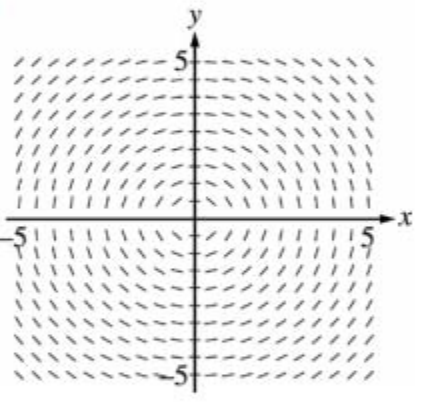 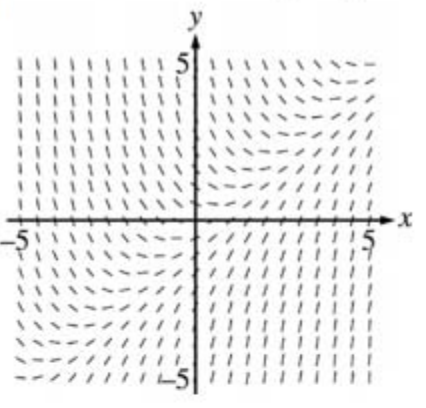 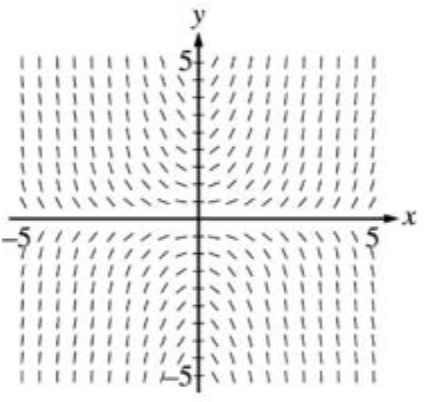 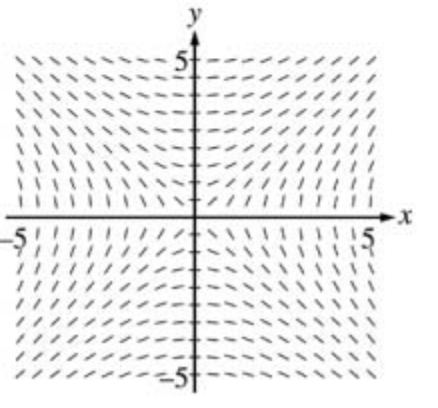 Show that  is a solution of the differential equation . 		[1]













Solve the differential equation (that satisfies the initial condition when given): 			[4.5]

a) 





b)  , 








c)  , 








Evaluate the following integrals: 									[20.5]

a) 







b) 






c) 


d) 






e) 






f)  






g) 






h) 









i) 









j) 






k) 






l) 





Evaluate the following definite integrals: 								[6]

a) 






b) 







c) 





Chapter 6 TEST
Part II – Calculator Allowed
Newton’s Law of Cooling states that the rate of cooling of an object is proportional to the temperature difference between the object and its surroundings. Suppose that a roast turkey is taken from an oven when its temperature has reached 185oF and is placed on a table in a room where the temperature is 75oF.

a) If the temperature of the turkey is 150oF after half an hour, what is the temperature after 45min? 	[2]




















b) When will the turkey have cooled to 100oF? 							[1]










How long will it take an investment to double in value if the interest rate is 6% compounded continuously? 													[1]






A tank contains 20kg of salt dissolved in 5000 L of water. Brine that contains 0.03 kg of salt per liter of water enters the tank at a rate of 25 L/min. The solution is kept thoroughly mixed and drains from the tank at the same rate. How much salt remains in the tank after half an hour?  					[3]









































